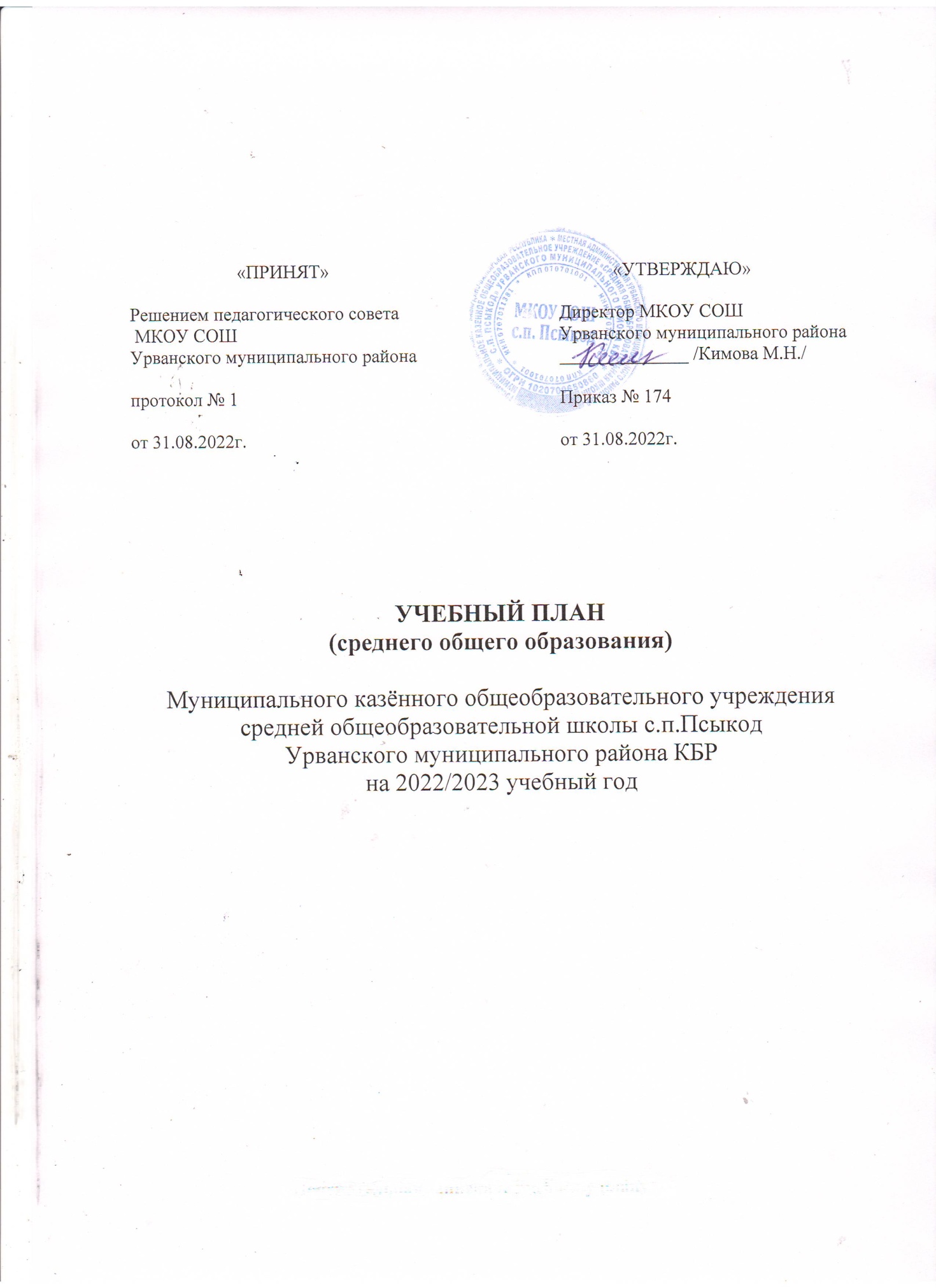 Пояснительная записка к Учебному планусреднего общего образования (10-11 классы) МКОУ СОШ с.п.Псыкодна 2022-2023 учебный годФГОС СОО  (универсальный профиль, 4 вариант)Учебный план МКОУ СОШ с.п.Псыкод, реализующего основную образовательную программу среднего общего образования, отражает организационно-педагогические условия, необходимые для достижения результатов освоения основной образовательной программы в соответствии с требованиями ФГОС СОО, организации образовательной деятельности, а также учебный план определяет состав и объем учебных предметов, курсов и их распределение по классам (годам) обучения. Нормативными основаниями для составления и реализации учебного плана являются следующие документы:ФЗ РФ «Об образовании в Российской Федерации» от 29.12.2012 № 273-ФЗ;СП 2.4.3648-20 «Санитарно-эпидемиологические требования корганизациям воспитания и обучения, отдыха и оздоровления детей имолодежи», утвержденные постановлением главного государственногосанитарного врача от 28.09.2020 № 28.СанПиН 1.2.3685-21 «Гигиенические нормативы и требования кобеспечению безопасности и (или) безвредности для человека факторов среды обитания», утвержденные постановлением Главного государственногосанитарного врача России от 28.01.2021.Порядок организации и осуществления образовательной деятельности поосновным общеобразовательным программам – образовательным программам начального общего, основного общего и среднего общего образования, утвержденный приказом Минпросвещения России от 22.03.2021 № 115 (распространяется на правоотношения с 1 сентября 2021 года).Федеральный перечень учебников, утвержденный приказомМинпросвещения России от 20.05.2020 № 254.Приказ Министерства просвещения Российской Федерации от 23.12.2020№ 766 "О внесении изменений в федеральный перечень учебников,допущенных к использованию при реализации имеющих государственнуюаккредитацию образовательных программ начального общего, основногообщего, среднего общего образования организациями, осуществляющимиобразовательную деятельность, утвержденный приказом Министерствапросвещения Российской Федерации от 20 мая 2020 г. № 254.Письмо Рособрнадзора от 20.06.2018 № 05-192 «Об изучении родныхязыков из числа языков народов Российской Федерации».Примерная основная образовательная программа среднего общегообразования (одобрена решением федерального учебно-методическогообъединения по общему образованию, протокол от 12.05.2016 № 2/16)(www.fgosreestr.ru).Приказ Министерства обороны РФ и Министерства образования и наукиРФ (Минобразования России) от 24.02.2010 № 96/134 «Об утвержденииИнструкции об организации обучения граждан Российской Федерацииначальным знаниям в области обороны государства и их подготовки поосновам военной службы в образовательных учреждениях среднего (полного) общего образования, образовательных учреждениях начальногопрофессионального и среднего профессионального образования и учебныхпунктах»Устав муниципального казенного общеобразовательного учреждения«Средняя общеобразовательная школа» с.п. ПсыкодУрванскогомуниципального района КБРПродолжительность учебного года – 10 класс - 35 недель, 11 класс - 34недели (6-дневная учебная неделя). Продолжительность урока - 40 минут.Продолжительность каникул в течение учебного года и летом определяетсякалендарным учебным графиком на 2022-2023 учебный год.Учебный план обеспечивает реализацию Федерального государственного образовательногостандартасреднегообщегообразования,выполнениееготребованийи определяет:структуруобязательныхпредметныхобластей,основныезадачиреализацииих содержания;перечень обязательных учебных предметов, учебных предметов по выбору из обязательных предметных областей, дополнительных учебных предметов, курсов по выбору, учебное время, отводимое на их освоение;общий объем нагрузки и максимальный объем недельной аудиторной нагрузки обучающихся: количество учебных занятий Учебный план состоит из двух частей–обязательной части и части, формируемой участниками образовательных отношений.Обязательнаячастьучебногопланаотражаетсодержаниеобразования,которое обеспечивает достижение важнейших целей при получении среднего общего образования: обеспечение достижения планируемых результатов освоения основной образовательной программы среднего общего образования в соответствии с требованиями ФГОС СОО всеми обучающимися через урочную и внеурочную деятельность.Задачи учебного плана: обеспечение получение среднего общего образования в объеме государственного образовательного стандарта;обеспечение доступности получения качественного образования;формированиегражданскойидентичностиучащихся,приобщениеихкобщекультурным, национальным и этнокультурным ценностям;формирование у обучающихся универсальных учебных действия во всех предметных областях, готовности кпродолжению образования на  последующих  уровнях образования, их приобщение к информационным технологиям;формированиеосновздоровогообразажизни,элементарныхправилповеденияв экстремальных ситуацияхРежим работы  школыПродолжительность учебного года в 10 классе – 35 учебные недели. Продолжительность каникул в течение учебного года определена календарным учебным графиком. Продолжительность урока – 40 минут. Продолжительность учебной недели для обучающихся составляет шесть дней в соответствии с Уставом МКОУ СОШ с.п.Псыкод. Объем домашних заданий (по всем предметам) предполагает затраты времени на его выполнение, не превышающие (в астрономических часах) до 3,5 часов. Организацияобразовательнойдеятельностистроитсявсоответствиискалендарным учебнымграфиком,которыйопределяетчередованиеучебнойдеятельности(урочнойи внеурочной)и каникул по календарным периодам учебного годаОсобенности учебного плана для 10 класса МКОУ СОШ с.п.ПсыкодУчебный план универсального профиля обучения обучающихся предусматривает изучение не менее одного учебного предмета из каждой предметной области, определенной ФГОС СОО. Сцельюуспешногосамоопределения,выборадальнейшегообразовательного маршрута,наоснованиизапросаучащихся,разработанвариантуниверсального профиля, где на углубленном уровне изучается учебные  предметы:«Русский язык»-3часа в неделю;   « Математика»-6 часов в неделюНа базовом уровне изучаются учебные предметы:     «Кабардино-черкесский язык» (родной»  2 часа в неделю (во втором полугодии -1ч);    «Кабардино-черкесская литература» (родная)- 1час в неделю(во втором полугодии –         2ч);    «Немецкий язык» - 3    «Обществознание»- 2часа в неделю;   «История»-2 часа в неделю;   «Биология» -2 часа в неделю;  «Физика»- 2 часа в неделю;  «Химия»- 2 часа в неделю; «Астрономия»-1 час в неделю;«Культура народов КБР»-1 час в неделю          «Физическая культура»- 3 часа в неделю;   «Основы безопасности жизнедеятельности»- 1 час в неделюОсобенности учебного плана для 11 класса МКОУ МКОУ СОШ с.п.ПсыкодУчебный план универсального профиля обучения обучающихся предусматривает изучение не менее одного учебного предмета из каждой предметной области, определенной ФГОС СОО. Сцельюуспешногосамоопределения,выборадальнейшегообразовательного маршрута, на основании запроса учащихся, разработан вариант универсального профиля, где на углубленном уровне изучается учебные  предметы:«Русский язык»-3часа в неделю;   « Математика»-6 часов в неделю;«Биология» -3часа в неделюНа базовом уровне изучаются учебные предметы:     «Кабардино-черкесский язык» (родной»  2 часа в неделю;    «Кабардино-черкесская литература» (родная)- 1 час в неделю;    «Немецкий язык» - 3    «Обществознание»- 2часа в неделю;   «История»-2 часа в неделю;  «Физика»- 2 часа в неделю; «Культура народов КБР»-1 час в неделю          «Физическая культура»- 3 часа в неделю;   «Основы безопасности жизнедеятельности»- 1 час в неделюРаздел учебного плана «Предметы и курсы по выбору» в 10-11   классах  используется для увеличения количества часов, отведенных на изучение базовых учебных предметов федерального государственного образовательного стандарта, учебных программ, с целью создания условий для достижения более высокого качества обученности и усвоения государственных образовательных стандартов, с целью расширения возможностей обучающихся получить подготовку для сдачи единого государственного экзамена,  и представлен следующими предметами:В учебном плане среднего общего образования предусмотрено выполнение обучающимися индивидуального проекта. Индивидуальный проект выполняется обучающимися самостоятельно под руководством учителя,  по выбранной теме в рамках предмета «Обществознание» Промежуточная аттестация в 10-11 классах осуществляется – с 1 апреля по 22 мая,  без прекращения образовательной деятельности,  по всем предметам обязательной части учебного плана, части формируемой участниками образовательных отношений, курсам по выборуФормы промежуточной аттестации:Учебный плансреднего общего образования (10-11классы)МКОУ СОШ с.п. Псыкод  на 2022-2023 учебный год(недельный)(универсальный профиль, вариант 4)Учебный плансреднего общего образования (10-11классы)МКОУ СОШ с.п. Псыкод  на 2022-2023 учебный год(годовой)вариант 4План реализации курсов внеурочной деятельности по выбору обучающихся План внеурочной деятельности В целях  обеспечения индивидуальных потребностей обучающихся основная образовательная программа предусматривает внеурочную деятельность.План внеурочной деятельности является организационным механизмом реализации основной образовательной программы.План внеурочной деятельности определяет состав и структуру направлений, формы организации, объем внеурочной деятельности обучающихся при получении среднего общего образования План внеурочной деятельности является частью организационного раздела основной образовательной программы среднего общего образования и представляет собой описание целостной системы функционирования образовательной организации в сфере внеурочной деятельности и включает: план организации деятельности ученических сообществ (групп старшеклассников), в том числе ученических классов, разновозрастных объединений по интересам, клубов; юношеских общественных объединений, организаций (в том числе и в рамках «Российского движения школьников»); план реализации курсов внеурочной деятельности по выбору обучающихся (предметные кружки, факультативы, ученические научные общества, школьные олимпиады по предметам программы средней школы); план воспитательных мероприятий. Согласно ФГОС СОО через внеурочную деятельность организацией, осуществляющей образовательную деятельность, реализуется основная образовательная программа (цели, задачи, планируемые результаты, содержание и организация образовательной деятельности при получении среднего общего образования). В соответствии с планом внеурочной деятельности созданы условия для получения образования всеми обучающимися, в том числе одаренными детьми, детьми с ограниченными возможностями здоровья и инвалидами. Внеурочная деятельность – это все виды деятельности школьников, кроме урочной, посредством которых возможно решение задач, как образования, так и воспитания. Планирование и организация внеурочной деятельности учащихся в школе осуществляется на основе диагностики интересов и потребностей учащихся, возможностей ресурсного обеспечения эффективной занятости детей различными формами внеурочной деятельности. Внеурочная деятельность организуется в школе в соответствии с требованиями Стандарта и лицензии на образовательную деятельность по основным направлениям: духовно-нравственное, социальное, общеинтеллектуальное, общекультурное, спортивно-оздоровительное и т. д.Содержание внеурочной деятельности Содержание внеурочной деятельности сформировано с учетом запросов обучающихся и их родителей (законных представителей), учитывает особенности, образовательные потребности и интересы обучающихся и организуется по направлениям развития личности. Внеурочная деятельность осуществляется во внеучебное время. Материально-техническое обеспечение внеурочной деятельности Для организации внеурочной деятельности в рамках ФГОС в школе имеются следующие условия: занятия проводятся в одну смену, имеется столовая, в которой организовано питание, спортивный зал, библиотека с читальным залом, компьютерный класс, спортивная площадка. Спортивный зал оснащен необходимым оборудованием и спортивным инвентарем. Школа располагает материальной и технической базой, обеспечивающей организацию и проведение всех видовдеятельности обучающихся. Материальная и техническая база соответствует действующим санитарным и противопожарным правилам и нормам, а также техническим и финансовыми нормативам, установленным для обслуживания этой базы.План внеурочной деятельности для 10-11 классовМКОУ СОШ с.п.ПсыкодУрванского муниципального района Кабардино-Балкарской Республики,реализующий в 2022- 2023 учебном  году ФГОС ООО (недельный)План внеурочной деятельности для 10-11 классовМКОУ СОШ с.п.ПсыкодУрванского муниципального района Кабардино-Балкарской Республики,реализующий в 2022- 2023 учебном  году ФГОС ООО (недельный)Учебный предметФорма промежуточной аттестацииРусский языкИтоговый тестЛитератураИтоговый тестКабардино-черкесский язык (родной)Итоговая контрольная работаКабардино-черкесская литература (родная)Итоговый тестНемецкий языкИтоговая контрольная работаМатематикаИтоговый тест История РоссииИтоговый тестОбществознаниеИтоговый тестГеографияИтоговый тестАстрономияИтоговый тестФизическая культураИтоговый тестОБЖИтоговый тестИнформатикаИтоговый тестФизикаИтоговая контрольная работаХимияИтоговая контрольная работаБиологияИтоговый тестПредметная областьУчебныйпредметУровеньКоличествочасовКоличествочасовПредметная областьУчебныйпредметУровень10кл11клРусский язык и литератураРусский языкУ33Русский язык и литератураЛитератураБ33Родной язык и и родная литератураКабардино-черкесский  язык(родной)Б11Родной язык и и родная литератураКабардино-черкесскаялитература(родная)Б22Иностранные языкиНемецкий языкБ33Общественные наукиИсторияБ22География11ОбществознаниеБ22Математика и информатикаМатематикаУ66Математика и информатикаИнформатикаБ11Естественные наукиФизикаБ22Естественные наукиАстрономияБ1-Естественные наукиХимияБ22Естественные наукиБиологияБ/У23Физическая культура, экология  и основы безопасности жизнедеятельностиФизическая культураБ33Физическая культура, экология  и основы безопасности жизнедеятельностиОсновы безопасности жизнедеятельностиБ11Индивидуальный проект. Обществознание11Предметы и курсы по выбору:Культура народов КБР11Предметы и курсы по выбору:Итого:Итого:3737Максимально допустимая недельная нагрузкаМаксимально допустимая недельная нагрузка3737Внеурочная деятельностьВнеурочная деятельность1010Предметная областьУчебныйпредметУровеньКоличествочасовКоличествочасовПредметная областьУчебныйпредметУровень10кл11клРусский язык и литератураРусский языкУ102102Русский язык и литератураЛитератураБ102102Родной язык и и родная литератураКабардино-черкесский  язык(родной)Б3434Родной язык и и родная литератураКабардино-черкесскаялитература(родная)Б6868Иностранные языкиНемецкий языкБ102102Общественные наукиИсторияБ6868География3434ОбществознаниеБ6868Математика и информатикаМатематикаУ204204Математика и информатикаИнформатикаБ3434Естественные наукиФизикаБ6868Естественные наукиАстрономияБ34-Естественные наукиХимияБ6868Естественные наукиБиологияБ/У68102Физическая культура, экология  и основы безопасности жизнедеятельностиФизическая культураБ102102Физическая культура, экология  и основы безопасности жизнедеятельностиОсновы безопасности жизнедеятельностиБ3434Индивидуальный проект. ОбществознаниеЭК3434Предметы и курсы по выбору:Культура народов КБР3434Итого:Итого:12581258Максимально допустимая недельная нагрузкаМаксимально допустимая недельная нагрузка12581258Внеурочная деятельностьВнеурочная деятельность340340Направление внеурочной деятельностиФорма организации внеурочной деятельностиКоличество часовКлассПатриотическоеРазговоры о важном           110-11Спортивно-оздоровительное«Футбол» (сп.школа)«Грэпплинг» (доп. шк)ВолейболБаскетбол11           110-11Общеинтеллектуальное направлениеКружок по математике/функциональная грамотность«Готовимся к ЕГЭ»111Общеинтеллектуальное направлениеКружок по русскому языку/функциональная грамотность «Секреты лингвистики»111СоциальноеКружок «Юный волонтер»110-11СоциальноеПрофориентация/финансовая грамотность110-11Школьные, классные мероприятия110-11ОбщекультурноеПроекты «В мире прекрасного»110-11Итого:9/10часов10-11